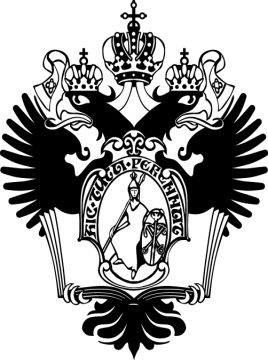 SAINT-PETERSBURG UNIVERSITYLEARNING AGREEMENT (Courses recognition form)ACADEMIC YEAR 20__/20__ STUDY PERIOD ____ MONTHS/ FROM _____________ TO ________________DETAILS OF PROPOSED STUDYHOME INSTITUTION  				        HOST INSTITUTIONName of student:Home Institution: Saint-Petersburg University Home Institution: Saint-Petersburg University Home Institution: Saint-Petersburg University Host Institution:Host Institution:Host Institution:Host Institution:Host Institution:Study Programme at Home Institution:Study Programme at Home Institution:Study Programme at Home Institution:Supposed Study Programme at Host Institution:Supposed Study Programme at Host Institution:Supposed Study Programme at Host Institution:Supposed Study Programme at Host Institution:Supposed Study Programme at Host Institution:Course Title:Semester:ECTS:Course Title:Course Title:Semester:ECTS: 	Host institution credits if not ECTS:Comments: Comments: Comments: Comments: Comments: Comments: Comments: Comments: Student’s Signature:Student’s Signature:Student’s Signature:Student’s Signature:Date:Date:Date:Date:By signing the document the home and host university confirm that the proposed programme of study/learning agreement is accepted and that after the mobility period the subjects indicated here will be recognised in the home university academic programme if passed. An official Transcript of Records will be provided by host university till __________By signing the document the home and host university confirm that the proposed programme of study/learning agreement is accepted and that after the mobility period the subjects indicated here will be recognised in the home university academic programme if passed. An official Transcript of Records will be provided by host university till __________By signing the document the home and host university confirm that the proposed programme of study/learning agreement is accepted and that after the mobility period the subjects indicated here will be recognised in the home university academic programme if passed. An official Transcript of Records will be provided by host university till __________By signing the document the home and host university confirm that the proposed programme of study/learning agreement is accepted and that after the mobility period the subjects indicated here will be recognised in the home university academic programme if passed. An official Transcript of Records will be provided by host university till __________DateHead of Learning and Teaching Committee DateName and position of the contact person at the Host InstitutionOfficial Stamp and signatureOfficial Stamp and signatureOfficial Stamp and signatureOfficial Stamp and signature